Сумська міська радаVІІІ СКЛИКАННЯ ІІІ СЕСІЯРІШЕННЯВідповідно до протоколу засідання постійної комісії з питань охорони здоров’я, соціального захисту населення, освіти, науки, культури, туризму, сім’ї, молоді та спорту Сумської міської ради VІІІ скликання від 12.01.2021 №1, статті 47 та керуючись пунктом 2 частини першої статті 26 Закону України «Про місцеве самоврядування в Україні», Сумська міська радаВИРІШИЛА:Внести зміни до рішення Сумської міської ради від 24 грудня 2020 року № 55-МР «Про утворення постійних комісій Сумської міської ради VІІІ скликання та затвердження їх кількісного і персонального складу», а саме: В додатку №2 до даного рішення внести зміни в персональний склад постійних комісій Сумської міської ради VІІІ скликання затвердивши секретарем постійної комісії з питань охорони здоров’я, соціального захисту населення, освіти, науки, культури, туризму, сім’ї, молоді та спорту Сумської міської ради VІІІ скликання Нагорну Марину Юріївну.Сумський міський голова						О.М. ЛисенкоВиконавець: Божко Н.Г.Рішення доопрацьовано і вичитано, текст відповідає оригіналу прийнятого рішення та вимогам статей 6-9 Закону України «Про доступ до публічної інформації» та Закону України «Про захист персональних даних».       Проєкт рішення Сумської міської ради з питання «Про внесення змін до рішення Сумської міської ради від 24 грудня 2020 року № 55-МР «Про утворення постійних комісій Сумської міської ради VІІІ скликання та затвердження їх кількісного і персонального складу» був завізований:Голова постійної комісії  з питань					В.М. Домінас охорони здоров’я,  соціальногозахисту населення, освіти, науки, культури, туризму, сім’ї, молоді та спортуНачальник відділу з організації діяльності ради					Н.Г. БожкоНачальник правового управлінняСумської міської ради					О.В. ЧайченкоСекретар Сумської міської ради					О.М. Рєзнік____________________                                                         Н.Г. Божко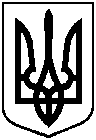 від 27 січня 2021 року № 185-МРм. СумиПро внесення змін до рішення Сумської міської ради від 24 грудня 2020 року № 55-МР «Про утворення постійних комісій Сумської міської ради VІІІ скликання та затвердження їх кількісного і персонального складу»